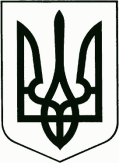 ВІДДІЛ ОСВІТИРАХІВСЬКОЇ  РАЙОННОЇ  ДЕРЖАВНОЇ АДМІНІСТРАЦІЇЯСІНЯНСЬКА   ЗАГАЛЬНООСВІТНЯ   ШКОЛА  І  СТУПЕНЯ № 5НАКАЗ 29 травня 2020 року 		            Ясіня 			                        № 5 - уПро зарахування дітейдо 1-го класу  На виконання ст.3 Закону України «Про освіту», Закону України  «Про   загальну середню освіту», п.4 наказу МОН України «Про затвердження  Порядку зарахування, відрахування та переведення учнів до державних та комунальних закладів освіти для здобуття повної загальної середньої освіти» № 367 від 16.04.2018 року, Статуту навчального закладу, згідно заяв батьків та пакету документів  (копії свідоцтва про народження дитини, оригіналу медичної довідки за формою первинної облікової документації № 086-1/о, довідки про реєстрацію місця проживання особи).НАКАЗУЮ: Зарахувати до 1-го класу дітей:1. Гринюк Тетяну Михайлівну2. Дячук Анастасію Романівну3. Іванюка Михайла Юрійовича4. Ковбаснюк Юлію Андріївну5. Немощука Михайла Васильовича6. Попович Лілію Юріївну7. Процюк Уляну Іванівну8. Ропчука Михайла Михайловича9. Тулайдана Михайла Ярославовича10.Тулайдана Олександра Васильовича11.Тулайдана Юрія Васильовича12. Філип Софію Іванівнув. о. директора                                                                               Г. Корженюк